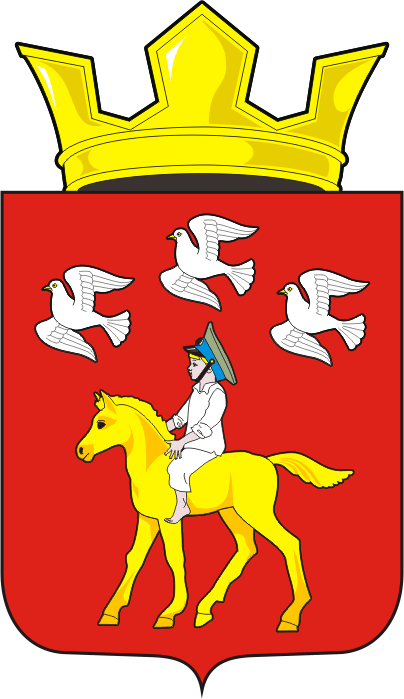 АДМИНИСТРАЦИЯ ЧЕРКАССКОГО СЕЛЬСОВЕТА                                  САРАКТАШСКОГО РАЙОНА ОРЕНБУРГСКОЙ ОБЛАСТИР А С П О Р Я Ж Е Н И ЕО назначении  ответственного лица за профилактику коррупционных и иных правонарушений  В соответствии  пп.1 п 2 ст.13.3 Федерального закона от 25 декабря 2008г. № 273-ФЗ «О противодействии коррупции», п.3 Указа Президента Российской Федерации от 15 июля 2015г. №364 «О мерах по совершенствованию организации деятельности в области противодействия коррупции»             1. Назначить Имамбаева Мурата Мундажалиевича, заместителя главы администрации, ответственным за профилактику коррупционных и иных правонарушений в муниципальном образовании Черкасский сельсовет Саракташского района Оренбургской области.             2. Возложить на ответственного по  профилактике коррупционных и иных правонарушений следующие функции:             -обеспечение соблюдения муниципальными служащими ограничений и запретов, требований о предотвращении или урегулировании конфликта интересов, исполнения ими обязанностей, установленных Федеральным законом от 25 декабря 2008г. № 273-ФЗ «О противодействии коррупции» и другими федеральными законами (далее – требования к служебному поведению);             -принятие мер по выявлению и устранению причин и условий, способствующих возникновению конфликта интересов на муниципальной службе;             -оказание муниципальным служащим консультативной помощи по вопросам, связанным с применением на практике требований к служебному поведению и общих принципов  служебного поведения муниципальных служащих, утвержденных Указом президента Российской Федерации от 12 августа 2002г. № 885 «Об утверждении общих принципов служебного поведения государственных служащих», а также с уведомлением руководителя, органов прокуратуры, иных органов о фактах совершения муниципальными служащими коррупционных правонарушений, непредставления ими  сведений, либо предоставления недостоверных или неполных сведений о доходах, об имуществе и обязательствах имущественного характера;              -обеспечение реализации муниципальными служащими обязанности уведомлять руководителя, органы прокуратуры, иные органы обо всех случаях обращения к ним каких-либо лиц в целях склонения их к совершению коррупционных правонарушений;               -организация правового просвещения муниципальных служащих;               -проведение служебных проверок;              -обеспечение проверки достоверности и полноты сведений о доходах, об имуществе и обязательствах имущественного характера, представляемых гражданами, претендующими на замещение должностей муниципальной службы, и муниципальными служащими, проверки соблюдения муниципальными служащими требований к служебному поведению;               -подготовка проектов нормативных правовых актов о противодействии коррупции;               -взаимодействие с правоохранительными органами;               -размещение сведений о доходах, об имуществе и обязательствах имущественного характера муниципальных служащих на сайте  муниципального образования Черкасский сельсовет в информационно- телекоммуникационной сети «Интернет».            3. Признать утратившим силу распоряжение главы муниципального образования Черкасский сельсовет Саракташского района Оренбургской области № 2-р от 19.04.2016    4. Контроль за исполнением  настоящего  распоряжения оставляю за собой.  5. Настоящее распоряжение вступает в силу после дня его обнародования и подлежит размещению на официальном сайте администрации Черкасского сельсовета в сети «интернет». Глава сельсовета                                                                           Т.В. Кучугурова.16.08.2019 с. Черкассы №5-рРазослано:  Имамбаеву М.М., администрации Саракташского района, прокуратуре района, в дело. 